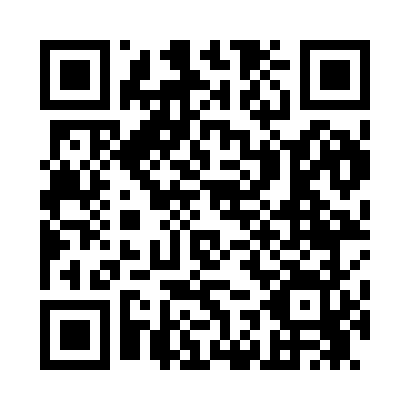 Prayer times for Wevertown, New York, USAMon 1 Jul 2024 - Wed 31 Jul 2024High Latitude Method: Angle Based RulePrayer Calculation Method: Islamic Society of North AmericaAsar Calculation Method: ShafiPrayer times provided by https://www.salahtimes.comDateDayFajrSunriseDhuhrAsrMaghribIsha1Mon3:295:191:005:068:4110:302Tue3:305:191:005:068:4110:293Wed3:315:201:005:068:4010:294Thu3:325:201:005:068:4010:285Fri3:335:211:015:068:4010:286Sat3:345:221:015:068:3910:277Sun3:355:221:015:068:3910:268Mon3:365:231:015:068:3910:259Tue3:375:241:015:068:3810:2410Wed3:385:251:015:068:3810:2411Thu3:405:251:015:068:3710:2312Fri3:415:261:025:068:3710:2213Sat3:425:271:025:068:3610:2114Sun3:435:281:025:068:3510:1915Mon3:455:291:025:068:3510:1816Tue3:465:301:025:068:3410:1717Wed3:475:301:025:058:3310:1618Thu3:495:311:025:058:3210:1519Fri3:505:321:025:058:3210:1320Sat3:525:331:025:058:3110:1221Sun3:535:341:025:058:3010:1122Mon3:555:351:025:048:2910:0923Tue3:565:361:025:048:2810:0824Wed3:585:371:025:048:2710:0625Thu3:595:381:025:038:2610:0526Fri4:015:391:025:038:2510:0327Sat4:025:401:025:038:2410:0228Sun4:045:411:025:028:2310:0029Mon4:055:421:025:028:229:5830Tue4:075:431:025:028:209:5731Wed4:085:451:025:018:199:55